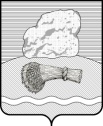 РОССИЙСКАЯ ФЕДЕРАЦИЯКалужская областьДуминичский районАдминистрация сельского поселения«Деревня Верхнее Гульцово» ПОСТАНОВЛЕНИЕ«22» декабря 2023 года                                                                                              №74 Об утверждении плана мероприятий попротиводействию коррупции в администрации сельского поселения «Деревня Верхнее Гульцово» на 2024 годВ соответствии с Федеральным законом  от 25.12.2008 № 273-ФЗ «О противодействии коррупции», Национальной стратегией противодействия коррупции, утвержденной Указом Президента Российской Федерации от 13 апреля 2010 года №460, в целях создания системы противодействия коррупции и устранения причин, ее порождающих ПОСТАНОВЛЯЮ:1.    Утвердить План мероприятий по противодействию  коррупции в администрации сельского поселения «Деревня Верхнее Гульцово» на 2024 год согласно приложению.2.    Возложить обязанности по подготовке ежегодного отчета о выполнении плана мероприятий противодействия коррупции в администрации сельского поселения «Деревня Верхнее Гульцово» на специалиста администрации сельского поселения «Деревня Верхнее Гульцово». 3.    Настоящее постановление вступает в силу со дня его официального  обнародования.4.    Контроль за исполнение настоящего постановления оставляю за собой.Глава администрации                                                                      Л.И. ЧорнаяУтвержден Постановлением администрациисельского поселения «Деревня Верхнее Гульцово»от «22» декабря 2023 г.  №74 ПЛАН мероприятий по противодействию коррупции в администрации сельского поселения «Деревня Верхнее Гульцово» на 2024 год.N п/пНаименование мероприятияСроки реализацииОтветственные исполнители1Разработка и утверждение  планов противодействия коррупции в администрации сельского поселения «Деревня Верхнее Гульцово» на будущий периоддекабрь текущего годаГлава администрации2. Мониторинг изменений законодательства Российской Федерации на предмет необходимости внесения изменений в нормативные правовые акты администрации сельского поселения «Деревня Верхнее Гульцово»в течение годаГлава администрации Специалист администрации3.Изучение судебной практики по результатам вступивших в законную силу решений судов, арбитражных судов о признании недействительными нормативных правовых актов, незаконными решений и действий (бездействия) органов местного самоуправленияежеквартальноГлава администрацииСпециалист администрации4.Проведение антикоррупционной экспертизы нормативных правовых актов и их проектов в порядке, установленном действующим законодательствомв течение годаСпециалист администрации 5.Направление в прокуратуру Думиничского района проектов муниципальных правовых актов  и изданных правовых актов в сельском поселения «Деревня Верхнее Гульцово» для правовой оценкиВ течение годаГлава администрацииСпециалист администрации6.Своевременное предоставление справок о доходах, расходах, об имуществе и обязательствах имущественного характера,  а также о доходах, расходах,  об имуществе и обязательствах имущественного характера своих супруг (супругов) и несовершеннолетних детей (далее – справки), в соответствии с законодательством Российской ФедерацииДо 30 апреляСпециалист администрации7.Проведение в случаях и порядке, установленных законодательством,  проверок:- достоверности и полноты сведений о доходах, об имуществе и обязательствах имущественного характера, представляемых муниципальными служащими;- соблюдения муниципальными служащими администрации сельского поселения «Деревня Верхнее Гульцово» ограничений и запретов, требований об урегулировании конфликта интересов, исполнения ими обязанностей.На основании поступившей информацииСпециалист администрации8.Своевременное размещение сведений о доходах, расходах, об имуществе и обязательствах имущественного характера своих, супруга (супруги) и несовершеннолетних детей муниципальных служащих на официальном сайте органов местного самоуправления СП «Деревня Верхнее Гульцово»В течение 14 рабочих дней со дня истечения срока установленного для предоставления сведенийСпециалист администрации9.Подготовка отчета об исполнении плановых мероприятий по противодействию коррупции за 2024 годдо 01 февраля 2025 годаСпециалист администрации10.Посещение областных и районных семинаров муниципальными служащими по вопросам противодействия коррупциив течение годаГлава администрации специалист администрации11.Обеспечение соблюдения законодательства Российской Федерации о контрактной системе в сфере закупок товаров, выполнения работ, оказания услуг для муниципальных нужд  в администрации СП «Деревня Верхнее Гульцово»в течение годаГлава администрации12.Размещение на официальном сайте органов местного самоуправления СП «Деревня Верхнее Гульцово» муниципальных нормативных правовых актов, изданных органами местного самоуправления.в течение  годаСпециалист администрации13.Обеспечение функционирования раздела «Противодействие коррупции» на официальном сайте органов местного самоуправления сельского поселения «Деревня Верхнее Гульцово» в сети ИнтернетпостоянноСпециалист администрации  14. Обнародование сведений о численности муниципальных служащих поселения с указанием фактических расходов на оплату их трудаежеквартальноГлава администрацииСпециалист администрации 15. Обеспечение соблюдения требований законодательства о предотвращении и урегулировании конфликта интересов на муниципальной службев течение годаГлава администрации 16.Проведение консультаций для муниципальных служащих по вопросам предоставления сведений о доходах, расходах, об имуществе и обязательствах имущественного характера, получении подарков, предотвращения и (или) урегулирования конфликта интересов  1 квартал Глава администрации 17.Соблюдение муниципальными служащими ограничений и запретов, установленных в целях противодействия коррупциив течение годаСпециалист администрации 18.Рассмотрение обращений на предмет наличия в них сведений о фактах коррупции, а также уведомлений о фактах склонения муниципальных служащих к совершению коррупционных правонарушенийПо мере поступления обращений, уведомленийСпециалист администрации